Especificaciones Técnicas para un Sistema Fotovoltaico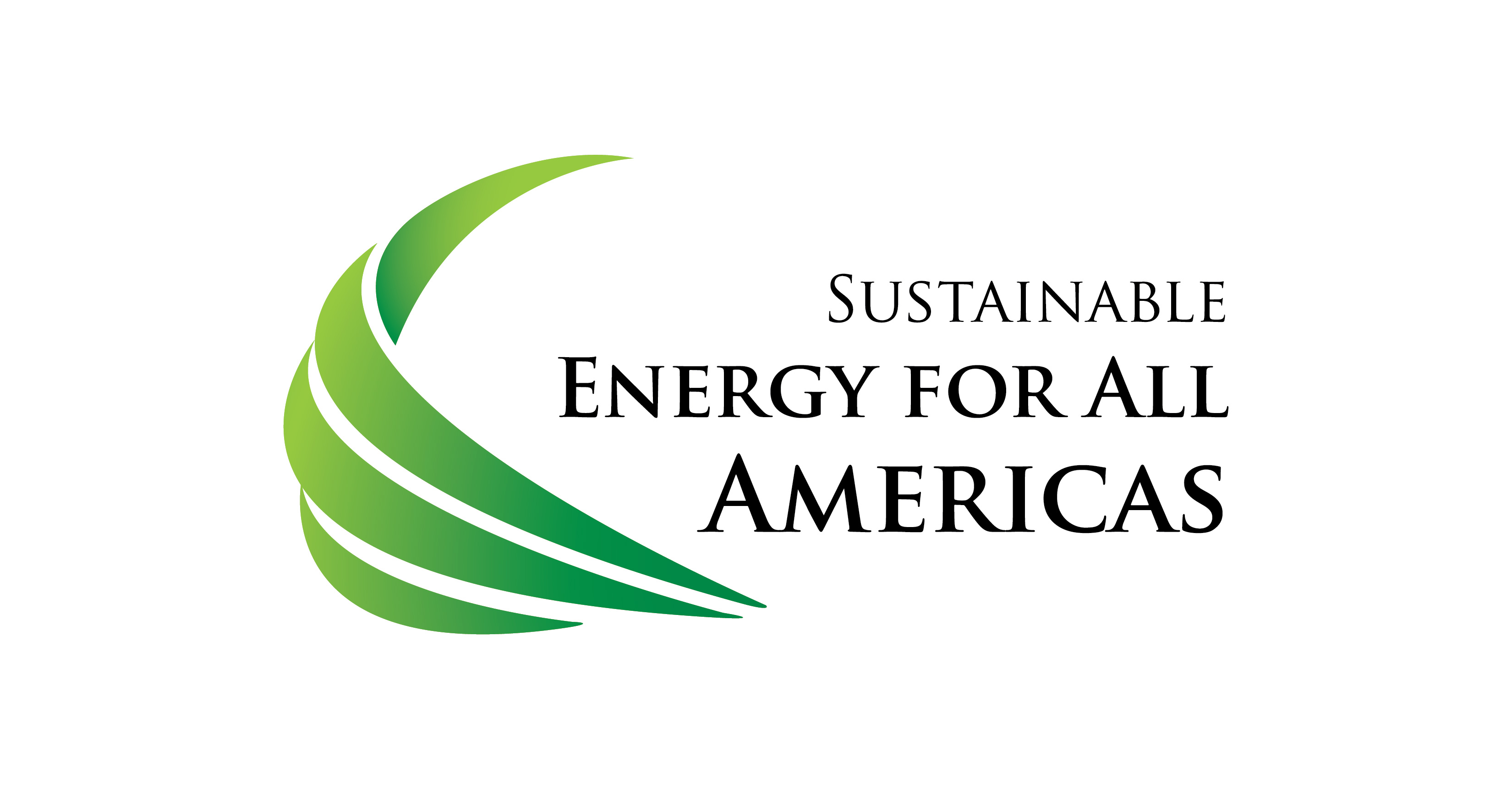 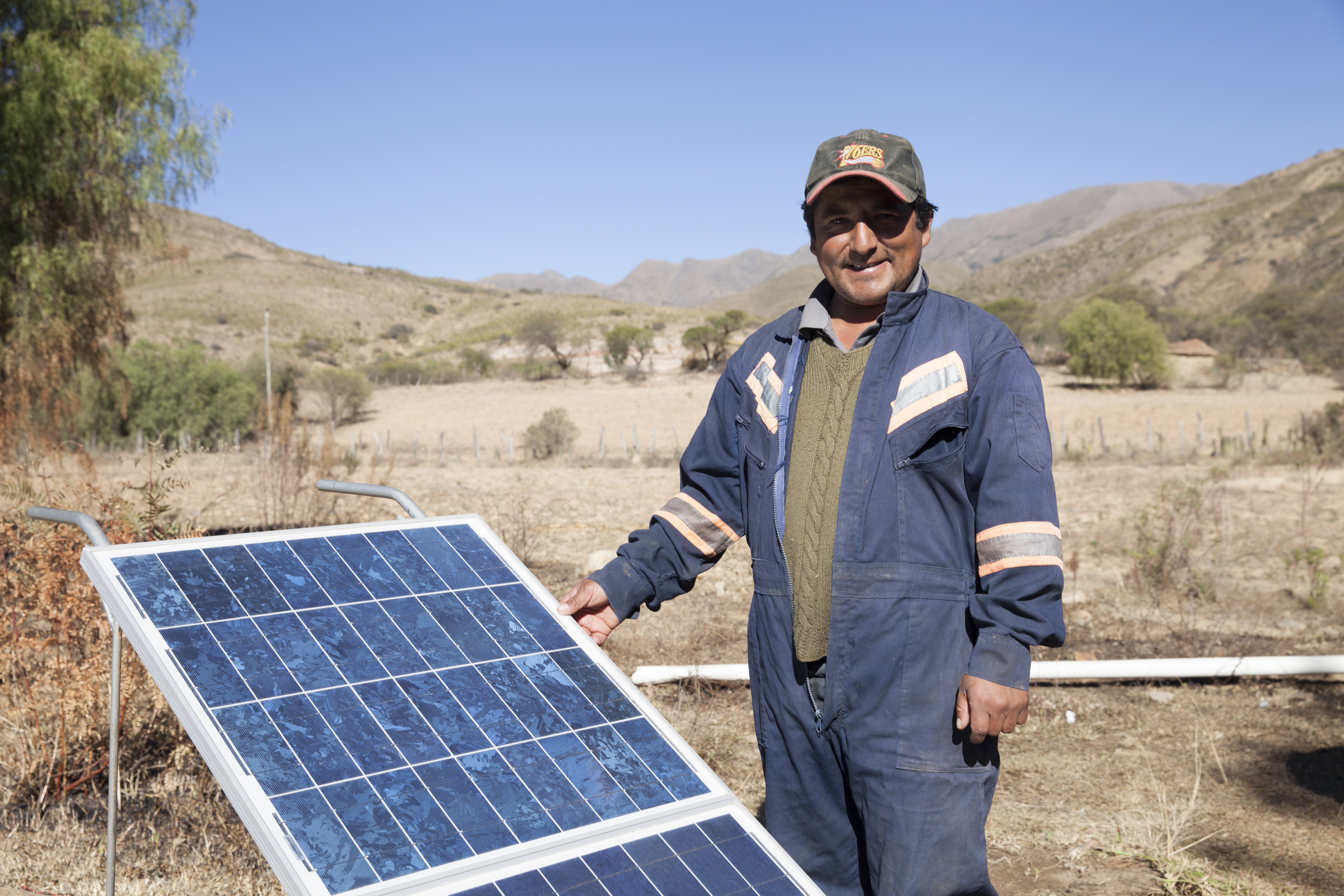 Javier Castillo AINE/ENE BIDIntroducciónEl presente documento, tiene por objeto ser una guía para la elaboración de bases técnicas de componentes de sistemas fotovoltaicos para electrificación rural. Lo que se indica en él, no es excluyente de otras especificaciones o normas existentes.Especificaciones técnicas genéricas para los componentes más relevantes de un sistema fotovoltaico individual para electrificación rural domiciliaria.Recomendación general:Todos los equipos que se consideren en un proyecto a ejecutarse en un determinado país, deben ser comercializados en el país, deben contar con repuestos y servicio técnico de pre y post venta en el país y deben contar con manuales de operación y mantenimiento en el idioma de origen y en el idioma del país donde se instalarán. Además, el proveedor de los equipos, debe demostrar la existencia de un stock adecuado de repuestos, de acuerdo a la vida útil de cada uno y a la tasa de falla normal esperada.Todos los equipos deben cumplir con las normas internacionales y nacionales exigidas y deben contar con la certificación de laboratorios internacionales reconocidos por:International Accreditation Forum (IAF)European cooperation for accreditation (EA)International Laboratories Accreditation Cooperation (ILAC)Dentro de los laboratorios más conocidos están:Tüv RheinlandUnderwriters Laboratories (UL)SGSLCIE-Bureau VeritasLas certificaciones más reconocidas son:CE del mercado EuropeoUL del mercado norte americanoLas Normas más utilizadas son:IECPaneles FotovoltaicosCaracterísticas GeneralesLos paneles deben todos iguales, de la misma marca y modelo, y deben ser intercambiables entre si, con el objeto de tener solo un modelo de panel en el stock de repuestos.El proponente deberá indicar claramente:MarcaModeloProcedenciaPeríodo de garantíaEspecificaciones nominales de operaciónTipo de panel requerido o aceptadoMonocristalinoPolicristalinoAmorfoCondiciones ambientales generales donde va a operar.Temperatura máxima y mínimaVientos máximosLluvia, nieve y granizos.Ambiente corrosivo, tal como ambiente salino a orilla de marTipo de encapsulamiento, frame y caja de conexionesSe recomienda especificar, en caso de ser aplicable, que el encapsulamiento debe resistir lluvia, nieve, granizos, fatiga térmica y abrasión, durante la vida útil solicitada (normalmente 20 años).Potencia peak y Potencia degradada garantizadaSe debe indicar la potencia mínima nominal del panel requerido, así como también la degradación máxima aceptable durante la vida útil del proyecto, la que no debería ser superior al 20% en 20 años.Voltaje de máxima potencia, Voltaje de circuito abierto.Se debe indicar al oferente el voltaje nominal del banco de baterías, para que pueda hacer una selección de paneles que se ajuste a estos requerimientos. Si se utilizan reguladores de carga tipo MPPT, el voltaje del arreglo de paneles, puede diferir del voltaje nominal del banco de baterías. Al utilizar reguladores de carga convencionales, el voltaje del arreglo de paneles no debe superar por mucho el voltaje máximo de carga del banco de baterías (Entre 15 a 16 [V] para bancos en 12 volts,  con baterías de plomo ácido). Se le debe pedir al oferente, los datos de placa del panel, donde debe aparecer el Voltaje Nominal, el Voltaje de máxima potencia y el Voltaje de circuito abierto, todos estos datos bajo condiciones nominales estándares, que son : Temperatura ambiente 25 [ºC], irradiancia de 1000 [W/m2] y una masa de aire atmosférico AM 1,5.Corriente de máxima potencia, corriente de cortocircuito.Se le debe pedir al oferente, los datos de corriente de máxima potencia y la corriente de corto circuito, todos estos datos bajo condiciones nominales estándares, que son : Temperatura ambiente 25 [ºC], irradiancia de 1000 [W/m2] y una masa de aire atmosférico AM 1,5.Normativa mínima a cumplirLos paneles de silicio cristalino deben cumplir cómo mínimo la norma IEC-61215 2/ 61730 “Crystalline silicon terrestrial photovoltaic (pv) modules- Design qualification and type approval” o su equivalente en el país donde se instalarán.Los paneles de silicio amorfo, o de película delgada, deben cumplir con la norma IEC 61646 “Thin-film terrestrial photovoltaic (pv) modules- Design qualification and type approval”, o su equivalente en el país donde se instalarán.Vida útil esperada Mínimo 20 AñosBateríasCaracterísticas generales requeridasSe debe indicar el tipo de batería que será aceptable, las que normalmente se limitan a :Deben ser Baterías de ciclo profundo. No son aceptables las baterías de carros.Baterías de plomo ácido:Electrolito absorto en medio de fibra de vidrio AGMElectrolito gelificado GELElectrolito líquido tipo OPZElectrolito líquido de placas planasPara sistemas pequeños, que abastecen cargas individuales, se recomienda la utilización de baterías selladas libres de mantención tipo AGM o GEL. Para sistemas mayores, micro redes por ejemplo, dada la gran capacidad de almacenamiento de energía requerido, es poco probable encontrar baterías AGM o GEL, debiendo utilizarse baterías abiertas con electrólito líquido. Se recomienda la utilización de baterías tipo OPZ, que presentan una mayor vida útil que las tradicionales de placas planas.En la medida de lo posible, se debe priorizar las baterías libres de mantención y las que tengan la mayor vida útil, indicada con el numero de ciclos NOC antes de que la capacidad residual de la batería caiga por debajo del 70% de su capacidad nominal, considerando una temperatura de 20 [ºC] u una profundidad de descarga del 60%. Este NOC normalmente debe ser mayor a 800, y por la tasa de autodescarga en almacenamiento o en vacío, tasa que no debe superar el 5%.En un sistema aislado fotovoltaico, se debería esperar vidas útiles de baterías entre 5 y 10 años. Las baterías tipo OPZ podrían presentar vida útil entre 10 y 15 años. La vida útil de las baterías está directamente relacionada con el régimen de carga y el de descarga, influyendo principalmente la profundidad de descarga y la corriente de descarga, y la rutina de carga. En este sentido, la calidad y características del regulador, juegan un papel crucial en la vida útil de las baterías. Normalmente los reguladores controlan tanto la carga como la descarga de la batería. Para un mejor desempeño del banco de baterías, se debe minimizar el uso de baterías en paralelo. Los arreglos en paralelo, pueden tener un desgaste disparejo, debido a que, dependiendo de la resistencia, ya sea interna externa, puede circular diferentes niveles de corriente entre ellos.El proponente deberá indicar claramente:MarcaModeloProcedenciaPeríodo de garantíaEspecificaciones nominales de operaciónCondiciones ambientalesTemperatura mínima y máximaHumedad mínima y máximaAltura sobre el nivel del marAmbiente corrosivo, tal como ambiente salino a orilla de marSe debe especificar el Voltaje nominal y la capacidad de almacenaje de energía, expresada en [Ah] (Amper-hora), a una tasa específica de descarga denominada C. Esta tasa de descarga indica una cierta cantidad de horas, a corriente constante, que la batería es capaz de entregar la energía señalada, llegando a una descarga de 10,5 V por cada celda. Para los sistemas individuales, es común utilizar un C=20, para indicar la capacidad de almacenamiento de energía. Para los sistemas de mini grid, donde se requiere una gran cantidad de energía a una tasa  de descarga posiblemente menor, se utiliza un C=100. Lo más importante es que al momento de comparar una batería con otra, se utilicen los datos de placa correspondientes a una misma tasa de descarga C.Normativa mínima a cumplirLas Baterías deben cumplir como mínimo con la Norma IEC 61427, o su equivalente en el país donde se hará la instalación.Condiciones especiales de montajeLas Baterías deben instalarse en un lugar ventilado. Si se requiere evitar la manipulación de la batería por parte del usuario, se deben instalar en un gabinete cerrado, pero ventilado, para evitar la posible acumulación de gases explosivos como hidrógeno (H2). Aunque las baterías sean selladas o libres de mantención, sobre todo las de electrolito líquido, igual pueden descargar hidrógeno ante situaciones de exceso de carga y/o de temperatura.Vida útil esperada	Mínimo 5 años para baterías de placas planMínimo 10 años para baterías tipo OPZRegulador de CargaCaracterísticas GeneralesEl proponente deberá indicar claramente:MarcaModeloProcedenciaPeríodo de garantíaTecnología de control de cargaSe debe indicar si se utilizará un regulador con tecnología de control simple (PWM) o un regulador con tecnología de seguimiento del punto de máxima potencia (MPPT). Los de tipo PWM regulan la carga en base a voltaje, mientras que los MPPT regulan en base a Voltaje y corriente en conjunto, de tal manera de sacar siempre la potencia máxima proveniente del panel, independiente de si el voltaje de generación esté por sobre el voltaje máximo de las baterías. Al utilizar reguladores MPPT, se podría esperar como mínimo un aumento de generación de energía del 15 % (puede llegar a 30%). El tipo de regulador, definirá la forma en que se diseñará el arreglo de paneles y las características técnicas (Voltaje ) del panel a utilizar.Especificaciones nominales de operaciónCondiciones ambientalesTemperatura mínima y máximaHumedad mínima y máximaAltura sobre el nivel del mar Ambiente corrosivo, tal como ambiente salino a orilla de marVoltajeSe debe especificar el voltaje máximo de entrada (PWM), o el rango de voltaje de entrada permitido (MPPT). Además el regulador debe aceptar en su entrada 1,2 veces el Voltaje de circuito abierto del arreglo de paneles.Voltaje del banco de baterías y tipo de baterías.CorrienteCorriente máxima de entrada desde el arreglo de paneles. Se debe considerar al menos un 25% más que la corriente de cortocircuito de los paneles.Corriente máxima de salida hacia la carga. El regulador debe proteger a las cargas ante una eventual operación “sin Baterías” limitando la corriente máxima a un máximo de 1,25 de la corriente nominal.Controles adicionalesSistema de desconexión por bajo voltaje.Sistema de compensación por temperatura.Grado de protección tipo IP.Grado de protección adicional como la “Tropicalización”. Este concepto envuelve las características que evitan que los insectos ingresen al dispositivo y lo dañen.Sistemas de protecciónContra polaridad inversa, tanto en la alimentación, como en la salida a las baterías , como al consumo.Contra sobre corriente proveniente de los panelesContra sobre corriente a las bateríasContra sobre corriente desde las bateríasContra sobre consumoContra corriente inversa hacia los paneles.Grado de Protección del encapsuladoGrado de protección tipo IPEl Regulador debe contar con un grado mínimo de protección IP 54Grado de protección adicional como la “Tropicalización”. Este concepto envuelve las características que evitan que los insectos ingresen al dispositivo y lo dañen.Normativa mínima a cumplir Los reguladores deben cumplir como mínimo con la norma IEC 60529Vida útil esperadaMínimo 10 añosInversorCaracterísticas GeneralesPara los inversores, es necesario definir el tipo de onda que se aceptará, que dado el desarrollo que han tenido este tipo de elementos, y los costos competitivos que han logrado, se recomienda solicitar inversores con salida de onda sinusoidal pura.El proponente deberá indicar claramente:MarcaModeloProcedenciaPeríodo de garantíaEspecificaciones nominales de operaciónCondiciones ambientalesTemperatura mínima y máximaHumedad mínima y máximaAltura sobre el nivel del marAmbiente corrosivo, tal como ambiente salino a orilla de marVoltaje de entradaEl voltaje nominal de entrada debe coincidir con el voltaje nominal del banco de Baterías al que se va a conectar el InversorVoltaje de salidaEl voltaje de salida es el que corresponde al voltaje en corriente alterna (CA) deseado, el que debe coincidir con el voltaje en baja tensión, de las redes de distribución eléctricas utilizadas en el país, con el objeto de que los electrodomésticos en CA, se encuentren normalmente disponibles en el mercado local.Frecuencia de SalidaLa frecuencia de salida debe coincidir con la frecuencia del suministro eléctrico normal del país.Potencia aparente nominalEs muy importante determinar la potencia aparente (VA) que va a enfrentar el Inversor, la que depende de la potencia activa (W) y del factor de potencia de las cargas a alimentar. Esto debe estar determinado al momento de la estimación de la demanda del sistema.Potencia activa nominalEs la potencia en [W] que el inversor debe alimentar, la que dependerá de la potencia activa de las cargas individuales y del factor de simultaneidad de uso. En caso de ser un sistema centralizado, se debe, además del factor anterior, considerar un factor de coincidencia de cada usuario en las horas de punta del sistema.Potencia activa máxima de corto plazo.Este valor da cuenta de la capacidad del Inversor para hacer partir cargas grandes, como motores de inducción, partidas que pueden tomar 8 a 10 veces la potencia nominal de los equipos, pero por un período muy corto, de pocos segundos, mientras se saca de la inercia a los equipos rotatorios.Sistema de desconexión por bajo voltajeNormalmente, el inversor se conecta directamente al banco de baterías, sin pasar por el regulador de carga, con el objeto de no sobredimensionarlo. Si este es el caso, el inversor debe contar con un sistema de desconexión por bajo voltaje del banco de baterías, para evitar sobre descargas de éste.Sistema de operación “Standby” de bajo consumoDado que el inversor tiene un consumo propio, es recomendable que este equipo cuente con un sistema de operación “Standby”, situación en que el inversor permite alimentar una porcentaje pequeño de su capacidad nominal, pero consumiendo mucho menos potencia interna que en la operación bajo condiciones nominales.Botón de encendido y apagado total.Es recomendable que el inversor cuente con un sistema de encendido y apagado total, para dejarlo fuera del sistema cuando no se va a utilizar por períodos prolongados, evitando consumir innecesariamente energía de las baterías.Grado de protección del encapsuladoEl inversor debe contar con grado IP mínimo de 54.Grado de protección adicional como la “Tropicalización”. Este concepto envuelve las características que evitan que los insectos ingresen al dispositivo y lo dañen.Sistemas de protecciónContra sobre corrientesContra polaridad invertida de entradaContra cortocircuito de la cargaContra sobre temperaturaNormativa mínima a cumplir Los Inversores deben cumplir como mínimo con la norma IEC 60146/60146-2Vida útil esperadaMínimo 10 añosEstructura SoporteCaracterísticas GeneralesSe debe especificar el material de la estructura, el que debe ser resistente a las exigencias mecánicas y a la corrosión. Normalmente se puede especificar acero galvanizado en caliente, para la estructura porta paneles y sistema de orientación, y otro material, como madera impregnada por ejemplo, para el poste.Especificaciones nominales de operaciónCondiciones ambientalesTemperatura mínima y máximaHumedad mínima y máximaAltura sobre el nivel del marAmbiente corrosivo, tal como ambiente salino a orilla de marOrientación e inclinaciónSe debe indicar el sistema de orientación e inclinación, indicando claramente el ángulo de inclinación requerido. Este ángulo puede variar para la condición de verano y para la condición de invierno, incluso se podría solicitar un sistema de seguimiento continuo, pero dado el costo de este último, lo normal es no pedirlo y solo utilizar un ángulo fijo de inclinación para todo el año. En caso de utilizar dos ángulos, normalmente se utiliza:Invierno	= Latitud + 10 o +15 ºVerano	= Latitud + 0    o -10ºVida útil esperadañosInstalación eléctricaCondiciones ambientalesTemperatura mínima y máximaHumedad mínima y máximaAltura sobre el nivel del marAmbiente corrosivo, tal como ambiente salino a orilla de marInstalación eléctrica exteriorSe debe considerar el aterrizaje eléctrico de todas las partes metálicas de la instalación, incluyendo la estructura soporte, el mástil, el frame de los paneles, etc., uniendo toda las piezas mediante un conductor de cobre desnudo y unido a una barra Copperweld enterrada en la tierra un mínimo de 1,5 metrosSe debe contemplar la pertinencia de instalar un pararrayos en la parte más alta de la estructura metálica, con su respectiva descarga a tierra.Todos los conductores eléctricos deben estar claramente rotulados, con sus respectivos terminales, con las aislaciones correspondientes y sellados con cubierta termo contraíble. Todos los conductores deben contar con su respectivas canalizaciones, en un material adecuado a las condiciones ambientales tales como radiación ultravioleta.Instalación eléctrica interiorLa instalación eléctrica interior, debe contar con un tablero general, donde se alojan las protecciones de sobre corriente, ya sean estas fusibles de corte rápido o disyuntores magnetotérmicos, calculados de tal manera de proteger los conductores y los equipos conectados.Los circuitos de enchufes de corriente alterna, debe considerar, además de las protecciones de sobre corriente, protecciones diferenciales de corriente, con el objeto de proteger a las personas de posibles electrocuciones.Todos los conductores deben ir canalizados, con materiales adecuados al ambiente donde se instalarán. Si es al interior, la radiación ultravioleta no será un problema y si se instalan fuera de la posibilidad de golpes, estas canalizaciones pueden ser plásticas.Todas las uniones de conductores, que no sean en borneras donde deben llevar sus respectivos terminales, deben estar soldadas con estaño y debidamente aisladas, o deben contar con aseguradores de uniones roscadas.
trica interior
eracicterl lugar
icos
Normativa mínima a cumplir. A falta de una normativa especifica en el país, se sugiere consultar la norma Chilena NCH Elec. 4/2003.Vida útil esperadaños2 Propuesta de documentos de licitación para adquisición de sistemasAdemás de los aspectos administrativos y legales de la licitación, que responden a la realidad de cada institución y de cada país, se recomienda considerar los siguientes puntos con especial cuidado:Del Servicio a contratar:Se recomienda que el Estado invierta en un servicio de suministro eléctrico, en  una cantidad y calidad determinada y por un determinado período de tiempo (20 años para sistemas aislados), y focalice la formulación, evaluación, licitación, ejecución y operación al cumplimiento del objetivo de dar un “Servicio eléctrico sostenible para los beneficiarios de la iniciativa de inversión”. En este sentido, para los sistemas fotovoltaicos aislados, ya sean estos individuales o conectados a una mini red, se recomienda incorporar el concepto de Energía Diaria Mínima Asegurada (EDMA), a ser exigida al proponente de la solución. De esta manera, sin descuidar la calidad, vida útil y garantías de los componentes de la solución, se pone el acento en el servicio que se requiere, dejando cierta libertad al proponente de presentar la mejor solución para entregar la EDMA. Si el diseño de la solución fue realizado por un tercero, y se está licitando sólo la adquisición de los equipos, montaje y puesta en servicio, entonces ese tercero es quién debe garantizar que su diseño entrega la EDMA. Al hacer demasiado énfasis en las características de dimensiones de los componentes de un sistema, se corre el riesgo de que el proponente justifique la no entrega de la EDMA a una mala especificación de los componentes licitados, quedando la responsabilidad del posible mal servicio en manos de quien redacto las bases técnicas de licitación, aludiendo a que él (el proponente) no hizo el diseño.Para cumplir con el propósito de invertir en un sistema de suministro eléctrico sostenible, sin que esta inversión se transforme en un gasto al corto plazo, al dejar de prestar el servicio, o se transforme en un solicitante permanente de subsidio, es necesario incorporar en el proyecto los aspectos de operación y mantenimiento, los aspectos de tarifas y los de un operador responsable, que garantice, de alguna manera, que el sistema estará entregando el servicio que se adquirió, durante la vida útil del proyecto. Dentro de los aspectos más relevantes para que esto ocurra, está el aseguramiento de que el operador contará con los recursos necesarios para operar y mantener las instalaciones, así como también para obtener la legítima utilidad que esta labor le debiera generar. Para esto, el régimen tarifario debe reconocer los costos asociados a la administración, operación y mantenimiento de los sistemas aislados, además de un margen de utilidad razonable, de manera que directa o indirectamente, el operador logre recaudar los recursos necesarios y suficientes. En forma directa si se aplica a los beneficiarios la tarifa de sostenibilidad, o indirecta, si se aplica una tarifa menor, pero que considera subsidios cruzados entre los clientes regulados de sistemas conectados a la red, ya sean estos clientes de la misma empresa operadora o clientes de otra empresa de distribución que opera en el sistema interconectado.Uno de los aspectos que más influye en los costos de mantenimiento de los sistemas fotovoltaicos, y por ende en la tarifa que lo hace sostenible en el tiempo, hasta la fecha, es la vida útil de las baterías. Las baterías que aquí se utilizan son las denominadas de Ciclo Profundo, que por diseño aceptan un 80 % de descarga sin comprometer su vida útil, sin embargo los diseños se hacen para no sobrepasar el 60% de descarga. Los elementos de seguridad que NECESARIAMENTE deben ser incorporados en los sistemas de control, ya sea en el regulador de carga como también en el Inversor (si este se utiliza), evitan que las baterías se descarguen más allá de los límites deseados, situación en la cual, se interrumpe la entrega de energía desde las baterías con el objeto de protegerlas. Esta situación ha provocado, en algunos proyectos y en algunos casos dentro de ellos, que el usuario manipule los elementos de seguridad y control, muchas veces conectando directamente los consumos a los bornes de la batería, hasta agotarla totalmente. Estas descargas demasiado profundas, dañan la batería y le acortan considerablemente su vida útil, pudiendo durar 1 año en lugar de 5 o 6. Para evitar esta tentación, se han experimentado dos formas generales, una enfocada a la instalación y otra enfocada a la operación. La enfocada a la instalación, ha buscado la forma de evitar, físicamente, que el usuario tenga acceso a los elementos que componen el sistema y que afectan su vida útil, tal como baterías, reguladores, Inversores, etc., incorporando gabinetes cerrados y sellados. Si el sello se viola, el usuario pierde el servicio y la garantía, incluso pudiese ser sujeto de una multa. Una forma enfocada a la operación, ha sido la de incorporar al usuario en el riesgo de acortar la vida útil de las baterías, haciendo que sea él quien financie la reposición de las éstas. De esta manera, será el propio usuario el más preocupado de utilizar bien y prudentemente el sistema para desplazar al máximo la necesidad de reemplazo de baterías. Si se implementa esta fórmula, la tarifa a cobrar por el operador debería bajar sustancialmente ya que no deberá procurar la provisión de recursos para el reemplazo de estos componentes.Del proponente u oferenteExperiencia comprobableEl proponente debe demostrar experiencia en el área del servicio ofrecido, a nivel nacional o internacional, dependiendo del nivel de magnitud y complejidad del proyecto. Dependiendo de la licitación, esta experiencia puede ser en:DiseñoDiseño e instalaciónDiseño, Instalación y mantenciónDiseño, Instalación, mantención y operación.Si la licitación es solo por las obras, considerando equipos, mano de obra y puesta en servicio, el proponente debe garantizar las instalaciones al menos por 1 año posterior a la puesta en marcha de los sistemas o a la recepción de los bienes o servicios.Si la licitación es por las obras y la Administración, Operación y Mantenimiento, el proponente debe garantizar la operatividad del servicio durante la vida útil del proyecto, o durante el periodo de responsabilidad de la operación, si éste es menor a la vida útil del proyecto, entregando las boletas de garantía que sean pertinentes.El proponente debe garantizar que sus equipos o sus proveedores de equipos, cuentan con servicio técnico pre y post venta en el país, que cuentan con repuestos en plaza, que los equipos están certificados por el cumplimiento de normas internacionales, y que se entregarán manuales de instalación, operación y mantenimiento en el idioma del país donde se instalarán.Garantías de equipos e instalaciónEl proponente debe garantizar que sus equipos o sus proveedores de equipos, cuentan con servicio técnico pre y post venta en el país, que cuentan con repuestos en plaza, que los equipos están certificados por el cumplimiento de normas internacionales, y que se entregarán manuales de instalación, operación y mantenimiento en el idioma del país donde se instalarán.El proponente debe indicar claramente el procedimiento para hacer efectivas las garantías.De la forma de pagoSe recomienda hacer el pago en un mínimo de dos, entregándose un anticipo, que no debería superar el 50%, dejando el saldo contra la entrega del sistema operando y entregando el servicio contratado al 100% de los beneficiarios considerados originalmente en el proyecto, salvo razones formalmente justificadas que hagan esto imposible, tal como la muerte de un beneficiario, la destrucción total de su vivienda, el traslado de la vivienda a otro lugar, etc., razones que deben estar formalizadas con la firma del beneficiario afectado.Propuesta de contratos de servicio, entre mandante y operador.De la cantidad y calidad del servicioCantidad: El operador se compromete a entregar un servicio por una cantidad igual a la EMDA establecidas en las bases de licitación, pudiendo entregar más si el sistema lo permite.Calidad: El servicio a entregar será en (12 V corriente continua, 120 o 220 V 60 o 50 Hz, dependiendo de cada caso), 24 horas al día, 365 días al año. El sistema tendrá una tasa máxima de interrupciones de 2 días de al mes, por razones solo de falla o mantenimiento, No se aceptará interrupciones por mal diseño del banco de baterías en cuanto a autonomía se refiere. El tiempo de respuesta ante una falla del sistema, será el que se acuerde entre el mandante y el operador, dependiendo del nivel de aislamiento del sector y de las dificultades de acceso a este. Se recomienda que este plazo no exceda los 5 días hábiles. Para evitar excesivos costos de O&M, se recomienda que el diseño considere, en la medida de lo posible, sistemas de telemetría y tele control que permitan diagnosticar y despejar fallas a distancia. En este mismo sentido, se recomienda la existencia de un operador local, que pueda despejar fallas menores y que, mediante asistencia remota con la oficina técnica central del operador, pueda despejar fallas de mayor magnitud, siempre y cuando no comprometa su seguridad personal, en primer lugar, ni la de los equipos, en segundo.Administración, Operación y MantenimientoAdministración: El operador se compromete a hacer la administración completa del sistema, considerando el registro de clientes y sus consumos, la contabilidad, la facturación, las labores de cobranza, corte y reposición del servicio, el mantenimiento y administración de un libro de sugerencias y reclamos, el que debe estar a disposición de cualquier cliente del sistema que lo requiera. El mandante puede, a su solo deseo, revisar el libro de sugerencias y reclamos para controlar que el operador esté cumpliendo con lo originalmente contratado.Operación y Mantenimiento: el proponente se compromete a realizar las labores de operación y mantenimiento que sean necesarias para mantener operativo el sistema y entregar el servicio para el cual se le está contratando. Dentro de las labores de mantenimiento, están las preventivas y las correctivas. El operador podrá contar con el apoyo de los mismos beneficiarios para realizar estas tareas, sin embargo no puede bajo ninguna circunstancia desligarse de su responsabilidad ante el mandante y antes sus clientes.TarifasLas tarifas a cobrar serán las que se indiquen en el pliego tarifario respectivo, incluyendo las fórmulas de indexación establecidas. Las tarifas a cobrar a los beneficiarios deberán procurar los ingresos que el operador necesita, salvo que exista algún mecanismo de subsidio cruzado entre clientes de otros sistemas, que suplemente la falta de ingresos directos y que esté de tal manera establecido que aseguren al mandante que el operador recibirá los ingresos suficientes para mantener en servicio los sistemas hasta el fin de la vida útil considerada en la evaluación del proyecto.El pliego tarifario podrá considerar tarifas distintas por tipo de usuario, por ejemplo usuarios residenciales y usuarios de servicios públicos, pudiendo ser ésta compuesta por un cargo fijo y un cargo variable, o solo uno de los dos. Para sistemas solares fotovoltaicos individuales, se acepta tarifa con solo un cargo fijo, ya que el exceso de energía disponible no tiene uso alternativo y no se le puede vender a nadie más.GarantíasEl proponente debe entregar las garantías necesarias para asegurar el fiel cumplimiento del contrato de ejecución y las necesarias para garantizar el fiel cumplimiento del contrato de Administración, Operación y Mantenimiento (AO&M), si es que esto último aplica.El contrato debe considerar la posibilidad de abandono ó quiebra del operador, resguardando los intereses del Estado y de los beneficiarios, de manera de que el sistema siga prestando los beneficios para los cuáles se ejecutó. Para esto, las garantías deben ser suficientes como para financiar los costos de AO&M mientras se licita la operación a otro proveedor, cosa que puede tomar de 6 meses a 1 año.El contrato también debe considerar la posibilidad de que aparezca una mejor alternativa de servicio, como puede ser la llegada de la red eléctrica convencional, en cuyo caso, el operador actual, siempre que sea una entidad distinta a la que presta el servicio desde la red, quedaría libre de la obligación de seguir prestando el servicio, y los equipos deberían ser reinstalados por el nuevo operador, como parte del contrato asociado al proyecto de extensión de red.